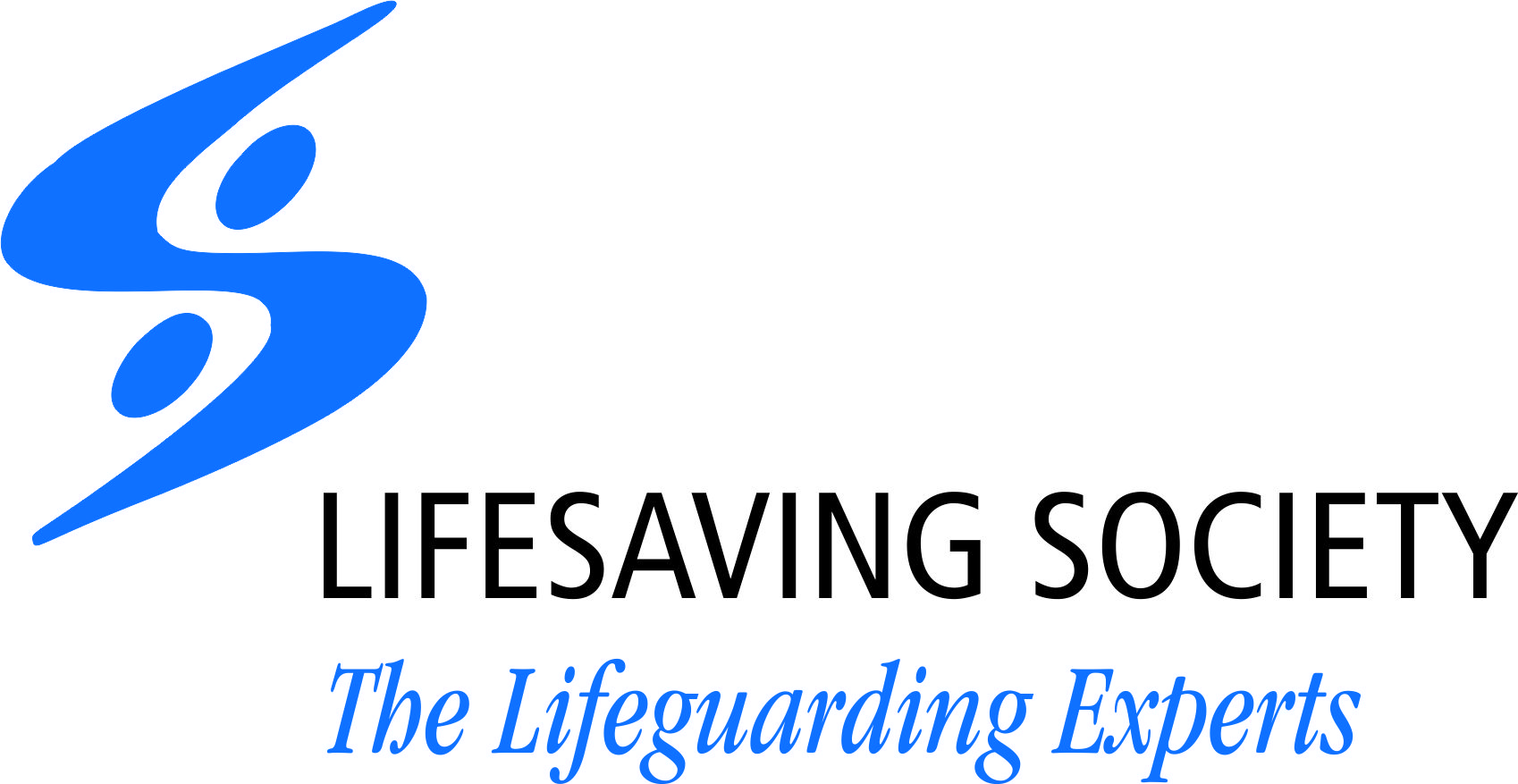 RESCUE AWARD OF MERIT NOMINATIONRescue Award of Merit: presented by the Lifesaving Society to an individual in recognition of intervention in a water-related emergency or to a Lifesaving Society Award holder for intervention in either an aquatic or non-aquatic emergency.Eligibility criteria: recognition of an emergency, willingness to intervene, evidence of judgmentINFORMATION ON RESCUER(S)INFORMATION ON RESCUED INDIVIDUAL(S)INFORMATION ON ASSISTANTS (IF ANY)INFORMATION ON WITNESS (IF ANY)….../continuedLOCATION OF INCIDENT: ___________________________________________________________________DATE AND TIME OF RESCUE: _______________________________________________________________TYPE OF RESCUE (Aquatic or non-aquatic): ____________________________________________________WEATHER CONDITIONS (Type and condition of water hazard (temperature, depth, wave size, wind, current, distance from shore, dock, etc.)_________________________________________________________________________________________________________________________________________________________________________________________COMPLETE DESCRIPTION OF THE RESCUE OPERATION (include specific techniques used and procedures followed; and degree of personal danger in which the rescuer and rescued were placed.  Include any media clippings if possible. )_____________________________________________________________________________________________________________________________________________________________________________________________________________________________________________________________________________________________________________________________________________________________________________________________________________________________________________________________________________________________________________________________________________________________________________________________________________________________________________________________________________________________________________________________________________________________________________________________________________________________________________________________________POST-RESCUE TREATMENT OF THE VICTIM (ambulance, hospital [duration, treatment], etc.):__________________________________________________________________________________________________________________________________________________________________________________________Submit nominations to the Lifesaving Society:  Email: experts@lifeguarding.com	  Fax: 416-490-8766	  Mail: 400 Consumers Road, Toronto, ON M2J1P8If possible, please attach signed statements from the rescuer, the rescued and any witnesses to the rescue._____________________________________        and / or	_________________________________________Signature of person submitting nomination			Signature of guarantor of bona fides of rescuer______________________________            		_________________________________Date							DateNAME:ADDRESS:CITY:PROVINCE:POSTAL CODE:PHONE #:EMAIL:BIRTH DATE:LIFESAVING SOCIETY AWARD HOLDER (Y/N):                                                         ID#:____________________NAME: ADDRESS:CITY:PROVINCE:POSTAL CODE:AGE:NAME:ADDRESS:CITY:PROVINCE:POSTAL CODE:AGE:NAME:ADDRESS:CITY:PROVINCE:POSTAL CODE:AGE: